Функции правого полушария:- пространственные представления,- соматогнозис – восприятие собственного тела, зрительное восприятие, копирование, - обоняние, осязание, вкус, - чувство ритма, звукоразличение и т.д.Функции левого полушария:- речь, логика, анализ, самоконтроль, внимание,- социальные коммуникации, рефлексия, - программирование, произвольность и т.д.Тест Н.И. Озерецкого на реципрокную координацию рук	Ребенок должен продемонстрировать умение одновременно сжимать в кулак и разжимать кисти рук по образцу. 	Критерии оценки успешности выполнения задания:- плавность и одновременность - изолированность смены рук, уровень координации движений;- степень автоматизации движений, максимальный темп выполнения (ребенка можно специально попросить выполнять действия быстрее, «быстро, как ты можешь»);
- степень истощаемости: насколько быстро ребенок начинает допускать ошибки сбои в выполнении, снижает темп, отказывается от выполнения задания; в норме ребенок должен выполнять задание в достаточно быстром темпе не менее 15 секунд; - наличие устойчивых персевераций (стереотипных повторов двигательных ошибок).Что почитать, что посмотреть…Коноваленко С.В. «Как научиться думать быстрее и запоминать лучше.  Практикум по развитию познавательной деятельности»Семенович А.В. «Нейропсихологическая коррекция в детском возрасте. Метод замещающего онтогенеза»Мальцева И.Н. «Готовим руку к письму. Прописи для правшей и левшей»Сиротюк А.Л. «Коррекция развития интеллекта в дошкольников», «Обучение детей с учетом психофизиологии»«Детский сад Берёзка» с.Уват – филиал Муниципального автономного учреждения дошкольного образования  «Детский сад Солнышко» п.Туртас Уватского муниципального районаРАЗВИТИЕ МЕЖПОЛУШАРНОГО ВЗАИМОДЕЙСТВИЯ – ОСНОВА ИНТЕЛЛЕКТУАЛЬНОГО РАЗВИТИЯ РЕБЕНКА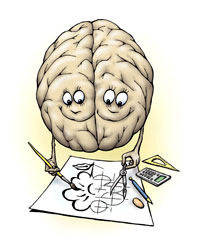 Подготовила: педагог-психолог И.В.Набиулинас.Уват, 2024г.Упражнения, направленные на развитие межполушарного взаимодействия1. КолечкоПоочередно и как можно быстрее перебирайте пальцы рук, соединяя в кольцо с большим пальцем последовательно указательный, средний и т.д. Упражнение выполняется в прямом и в обратном. В начале упражнение выполняется каждой рукой отдельно, затем вместе.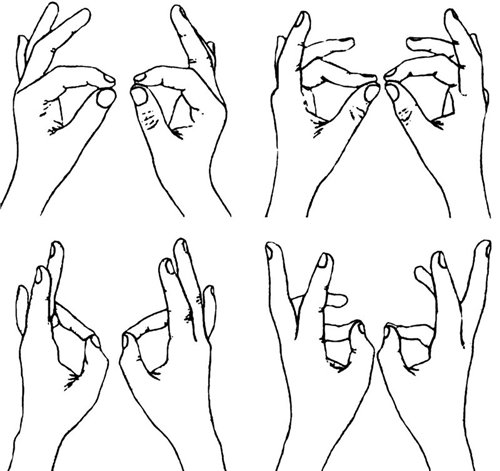 2. Кулак-ребро-ладоньТри положения руки на плоскости стола, последовательно сменяют друг друга. Выполняется сначала правой рукой, потом - левой, затем - двумя руками вместе. Количество повторений - по 8-10 раз. При затруднениях в выполнении помогайте себе командами («кулак-ребро-ладонь»), произнося их вслух или про себя.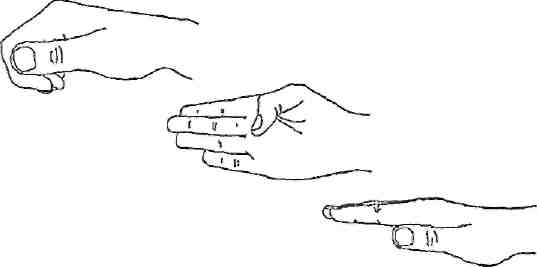 3. Лезгинка Ребенок складывает левую руку в кулак, большой палец отставляет в сторону, кулак разворачивает пальцами к себе. Правой рукой прямой ладонью в горизонтальном положении прикасается к мизинцу левой. После этого одновременно меняет положение правой и левой рук в течение 6-8 смен позиций. Необходимо добиваться высокой скорости смены положений. 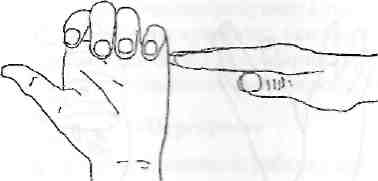 4.Ухо-носЛевой рукой возьмитесь за кончик носа, а правой рукой за противоположное ухо. Одновременно отпустите ухо и нос, хлопните в ладоши, поменяйте положение рук «с точностью до наоборот».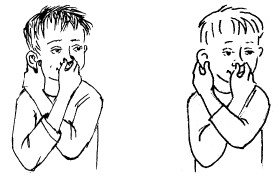 5. ЗамокСкрестить руки ладонями друг к другу, сцепить в замок. Двигать пальцем, который укажет взрослый, точно и четко. Нежелательны движения соседних пальцев. Прикасаться к пальцу нельзя. В упражнении должны участвовать все пальцы на обеих руках.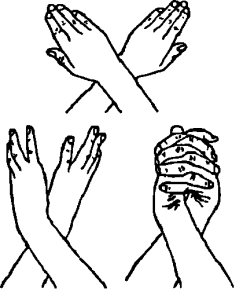 6. Зеркальное рисованиеРисовать в воздухе обеими руками линии, геометрические фигуры, цифры, буквы, слова и т.д. (20-30 сек.).Положить на стол чистый лист бумаги. Попросить ребенка взять в обе руки по карандашу или фломастеру. Попросить его рисовать одновременно обеими руками зеркально-симметричные рисунки, буквы (по предложенному образцу).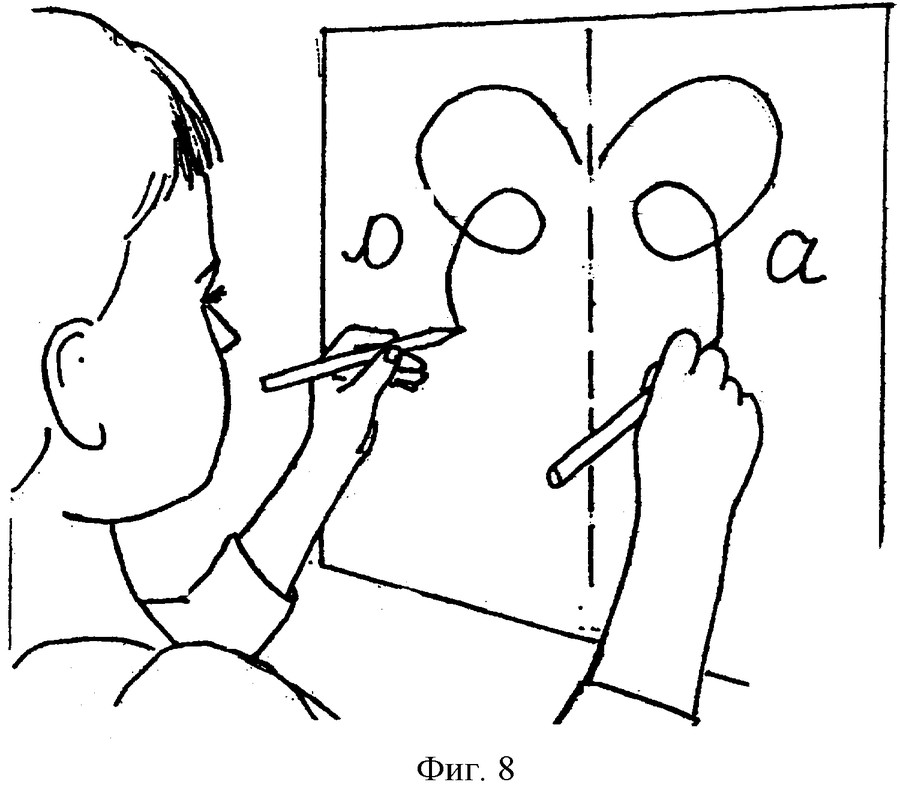 